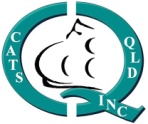                           (Member of the Coordinating Cat Council of Australia)                         APPLICATION FOR UPDATE OF COMPANION TITLEAPPLICANT’S NAME: ______________________________________________M/SHIP NO: ___________________ADDRESS:  ________________________________________________________DAY PH NO: ___________________EMAIL: ____________________________________________________________ P/CODE: ______________________SIGNATURE: ______________________________________________________ DATE: __________________________NAME OF CAT: ____________________________________________________SEX: ____________________________COLOUR: _________________________________________________________ REG NO: _______________________MICROCHIP NO: __________________________________________________ DOB: ___________________________I would like to apply for -	COMPANION OF MERIT		REQUIRES 10  AWARDS				COMPANION OF HONOR		REQUIRES 10 AWARDS				COMPANION OF EXCELENCE	REQUIRES  10 AWARDS*Must be awards obtained from Cats Queensland Inc ShowsRegistration up-date only $6.00             Certificate / Registration $ 10.00Certificate / Rego / Sash    $20.00          must include registered post $ 8.00Please return the completed application form and include:ORIGINAL REGISTRATION CERTIFICATE, CHALLENGE AWARD CARDS AND CORRECT FEEAnd forward it to:	Registrar: Chris Merritt   PO Box 9050, Wilsonton, Qld 4350registrar@catsqld.org.auPLEASE COMPLETE DETAILS OF CHALLENGE AWARDS IN DATE ORDER                      Club Name                                        Show Date                                              Judge	                        www.catsqld.org.auwww.catsqld.org.au